Spring Semester 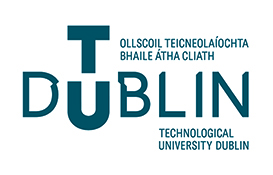 May 2024 Exam TimetableFaculty of Arts and HumanitiesSchool of MediaImportant notice for all students:Timetables are subject to change - revisit this site for updatesPlease ensure that you are in possession of a current photographic ID cardIf not you should contact the Student Hub as soon as possibleNBA = National Basketball ArenaTU Dublin – Tallaght CampusPlease ensure you go to the room/area allocated for your course code on your ID Card
Bachelor of Arts (Honours) in Media Production and Digital Arts - YEAR 1 
Bachelor of Arts (Honours) in Media Production and Digital Arts - YEAR 1 
Bachelor of Arts (Honours) in Media Production and Digital Arts - YEAR 1 
Bachelor of Arts (Honours) in Media Production and Digital Arts - YEAR 1 
Bachelor of Arts (Honours) in Media Production and Digital Arts - YEAR 1 TimetableCourse CodeHAVAB_B - Year 1DATEDAYSUBJECTTIMELOCATION 8th MayWednesdayFilm Style & Genre09:30 – 11:30NBA16th MayThursdayMedia & Society15:30 – 17:30NBA
Bachelor of Arts (Honours) in Media Production and Digital Arts - YEAR 2
Bachelor of Arts (Honours) in Media Production and Digital Arts - YEAR 2
Bachelor of Arts (Honours) in Media Production and Digital Arts - YEAR 2
Bachelor of Arts (Honours) in Media Production and Digital Arts - YEAR 2
Bachelor of Arts (Honours) in Media Production and Digital Arts - YEAR 2TimetableCourse CodeHAVAB_B - Year 2DATEDAYSUBJECTTIMELOCATION 10th MayFridayMedia Politics15:30 – 17:30NBA
Bachelor of Arts (Honours) in Media Production and Digital Arts - YEAR 4
Bachelor of Arts (Honours) in Media Production and Digital Arts - YEAR 4
Bachelor of Arts (Honours) in Media Production and Digital Arts - YEAR 4
Bachelor of Arts (Honours) in Media Production and Digital Arts - YEAR 4
Bachelor of Arts (Honours) in Media Production and Digital Arts - YEAR 4TimetableCourse CodeHAVAB_B - Year 4DATEDAYSUBJECTTIMELOCATION 9th MayThursdayCulture & Technology19:00 – 21:00NBA